UNITED NATIONS DEVELOPMENT PROGRAMMEBDP/EEG - MISSION REPORT SUMMARYDate:  27 Nov. 2012UNITED NATIONS DEVELOPMENT PROGRAMMEBDP/EEG - MISSION REPORT SUMMARYDate:  27 Nov. 2012UNITED NATIONS DEVELOPMENT PROGRAMMEBDP/EEG - MISSION REPORT SUMMARYDate:  27 Nov. 2012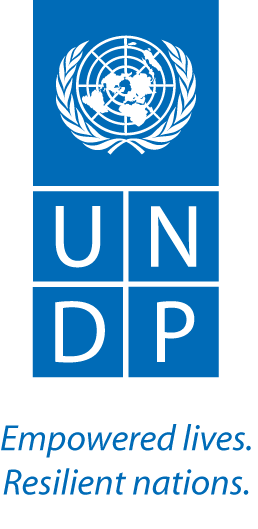 Name: Tim Boyle, UN-REDDName: Tim Boyle, UN-REDDTel No. +66819005402Approved Mission Itinerary:BKK- Hanoi -BKKApproved Mission Itinerary:BKK- Hanoi -BKKList of Annexes: List of Annexes: List of Annexes: Inclusive Travel Dates:Inclusive Travel Dates:Key counterpart(s) in each location:Key counterpart(s) in each location:Key counterpart(s) in each location:20-23 Nov. 2012VN: UNDP CO (Louise Chamberlain, Tore Langhelle, Hoang Vu Lan Phuong)VN: UN-REDD staff (Pham Minh Thoa)INS: UN-REDD PGA (Abdul Situmorang)VN: UNDP CO (Louise Chamberlain, Tore Langhelle, Hoang Vu Lan Phuong)VN: UN-REDD staff (Pham Minh Thoa)INS: UN-REDD PGA (Abdul Situmorang)VN: UNDP CO (Louise Chamberlain, Tore Langhelle, Hoang Vu Lan Phuong)VN: UN-REDD staff (Pham Minh Thoa)INS: UN-REDD PGA (Abdul Situmorang)Purpose/Objectives of MissionTo participate in the Indonesia/Viet Nam PGA information exchange session To meet with evaluators of the UN-REDD/Viet Nam programme and gender analysis teamPurpose/Objectives of MissionTo participate in the Indonesia/Viet Nam PGA information exchange session To meet with evaluators of the UN-REDD/Viet Nam programme and gender analysis teamPurpose/Objectives of MissionTo participate in the Indonesia/Viet Nam PGA information exchange session To meet with evaluators of the UN-REDD/Viet Nam programme and gender analysis teamPurpose/Objectives of MissionTo participate in the Indonesia/Viet Nam PGA information exchange session To meet with evaluators of the UN-REDD/Viet Nam programme and gender analysis teamPurpose/Objectives of MissionTo participate in the Indonesia/Viet Nam PGA information exchange session To meet with evaluators of the UN-REDD/Viet Nam programme and gender analysis teamContextThe national UN-REDD Programme in Viet Nam has been under implementation for 3 years and was operationally closed in June 2012.  An evaluation is currently underway and, in preparation for Phase 2, a gender analysis is also being conducted.In parallel, a REDD+ PGA is being planned for Lam Dong and Bac Kan provinces.  Due to the advanced stage of the PGA process in Indonesia, an information exchange session was organized so that the VN consultants can learn from experiences in IndonesiaContextThe national UN-REDD Programme in Viet Nam has been under implementation for 3 years and was operationally closed in June 2012.  An evaluation is currently underway and, in preparation for Phase 2, a gender analysis is also being conducted.In parallel, a REDD+ PGA is being planned for Lam Dong and Bac Kan provinces.  Due to the advanced stage of the PGA process in Indonesia, an information exchange session was organized so that the VN consultants can learn from experiences in IndonesiaContextThe national UN-REDD Programme in Viet Nam has been under implementation for 3 years and was operationally closed in June 2012.  An evaluation is currently underway and, in preparation for Phase 2, a gender analysis is also being conducted.In parallel, a REDD+ PGA is being planned for Lam Dong and Bac Kan provinces.  Due to the advanced stage of the PGA process in Indonesia, an information exchange session was organized so that the VN consultants can learn from experiences in IndonesiaContextThe national UN-REDD Programme in Viet Nam has been under implementation for 3 years and was operationally closed in June 2012.  An evaluation is currently underway and, in preparation for Phase 2, a gender analysis is also being conducted.In parallel, a REDD+ PGA is being planned for Lam Dong and Bac Kan provinces.  Due to the advanced stage of the PGA process in Indonesia, an information exchange session was organized so that the VN consultants can learn from experiences in IndonesiaContextThe national UN-REDD Programme in Viet Nam has been under implementation for 3 years and was operationally closed in June 2012.  An evaluation is currently underway and, in preparation for Phase 2, a gender analysis is also being conducted.In parallel, a REDD+ PGA is being planned for Lam Dong and Bac Kan provinces.  Due to the advanced stage of the PGA process in Indonesia, an information exchange session was organized so that the VN consultants can learn from experiences in IndonesiaSummary of Mission Activities/ FindingsEvaluationThe evaluation team seemed to focus to a large degree on the “costs” to Viet Nam of being the first UN-REDD NP.  Besides the clear costs in terms of the 3 UN Agencies having to learn to work together effectively, and VN therefore being to some degree a “laboratory”, the evaluators argued that beginning BDS work in 2009 and conducting an FPIC pilot in 2010 raised expectations to an unreasonable extent, and suggested that both processes should have been left until late in implementation.  I argued that, as both issues were known to be complex and difficult, it was appropriate to tackle them early.  When the BDS work was begun, international opinion was that REDD+ revenues would begin to flow within a few years, while when the FPIC pilot was initiated, it was anticipated that Phase 2 would begin within another 1 year-18 months.  In retrospect, neither of these expectations came about, but these delays were certainly not evident at the time.Gender analysisThis study has only recently been initiated, so the discussion was focused more on the process to be followed, rather than on substantive issues.  The 3-person team will visit Lam Dong, (by chance) at the same time as the evaluators, so it was proposed that the two teams should coordinate their work.Summary of Mission Activities/ FindingsEvaluationThe evaluation team seemed to focus to a large degree on the “costs” to Viet Nam of being the first UN-REDD NP.  Besides the clear costs in terms of the 3 UN Agencies having to learn to work together effectively, and VN therefore being to some degree a “laboratory”, the evaluators argued that beginning BDS work in 2009 and conducting an FPIC pilot in 2010 raised expectations to an unreasonable extent, and suggested that both processes should have been left until late in implementation.  I argued that, as both issues were known to be complex and difficult, it was appropriate to tackle them early.  When the BDS work was begun, international opinion was that REDD+ revenues would begin to flow within a few years, while when the FPIC pilot was initiated, it was anticipated that Phase 2 would begin within another 1 year-18 months.  In retrospect, neither of these expectations came about, but these delays were certainly not evident at the time.Gender analysisThis study has only recently been initiated, so the discussion was focused more on the process to be followed, rather than on substantive issues.  The 3-person team will visit Lam Dong, (by chance) at the same time as the evaluators, so it was proposed that the two teams should coordinate their work.Summary of Mission Activities/ FindingsEvaluationThe evaluation team seemed to focus to a large degree on the “costs” to Viet Nam of being the first UN-REDD NP.  Besides the clear costs in terms of the 3 UN Agencies having to learn to work together effectively, and VN therefore being to some degree a “laboratory”, the evaluators argued that beginning BDS work in 2009 and conducting an FPIC pilot in 2010 raised expectations to an unreasonable extent, and suggested that both processes should have been left until late in implementation.  I argued that, as both issues were known to be complex and difficult, it was appropriate to tackle them early.  When the BDS work was begun, international opinion was that REDD+ revenues would begin to flow within a few years, while when the FPIC pilot was initiated, it was anticipated that Phase 2 would begin within another 1 year-18 months.  In retrospect, neither of these expectations came about, but these delays were certainly not evident at the time.Gender analysisThis study has only recently been initiated, so the discussion was focused more on the process to be followed, rather than on substantive issues.  The 3-person team will visit Lam Dong, (by chance) at the same time as the evaluators, so it was proposed that the two teams should coordinate their work.Summary of Mission Activities/ FindingsEvaluationThe evaluation team seemed to focus to a large degree on the “costs” to Viet Nam of being the first UN-REDD NP.  Besides the clear costs in terms of the 3 UN Agencies having to learn to work together effectively, and VN therefore being to some degree a “laboratory”, the evaluators argued that beginning BDS work in 2009 and conducting an FPIC pilot in 2010 raised expectations to an unreasonable extent, and suggested that both processes should have been left until late in implementation.  I argued that, as both issues were known to be complex and difficult, it was appropriate to tackle them early.  When the BDS work was begun, international opinion was that REDD+ revenues would begin to flow within a few years, while when the FPIC pilot was initiated, it was anticipated that Phase 2 would begin within another 1 year-18 months.  In retrospect, neither of these expectations came about, but these delays were certainly not evident at the time.Gender analysisThis study has only recently been initiated, so the discussion was focused more on the process to be followed, rather than on substantive issues.  The 3-person team will visit Lam Dong, (by chance) at the same time as the evaluators, so it was proposed that the two teams should coordinate their work.Summary of Mission Activities/ FindingsEvaluationThe evaluation team seemed to focus to a large degree on the “costs” to Viet Nam of being the first UN-REDD NP.  Besides the clear costs in terms of the 3 UN Agencies having to learn to work together effectively, and VN therefore being to some degree a “laboratory”, the evaluators argued that beginning BDS work in 2009 and conducting an FPIC pilot in 2010 raised expectations to an unreasonable extent, and suggested that both processes should have been left until late in implementation.  I argued that, as both issues were known to be complex and difficult, it was appropriate to tackle them early.  When the BDS work was begun, international opinion was that REDD+ revenues would begin to flow within a few years, while when the FPIC pilot was initiated, it was anticipated that Phase 2 would begin within another 1 year-18 months.  In retrospect, neither of these expectations came about, but these delays were certainly not evident at the time.Gender analysisThis study has only recently been initiated, so the discussion was focused more on the process to be followed, rather than on substantive issues.  The 3-person team will visit Lam Dong, (by chance) at the same time as the evaluators, so it was proposed that the two teams should coordinate their work.Follow up actions:Review draft evaluation report, when prepared, which will probably argue that UN-REDD VN should have moved more slowly, and conducted BDS and FPIC work at a later stage of implementation.Contribute to gender analysis, as the study team develop their proposalFollow up actions:Review draft evaluation report, when prepared, which will probably argue that UN-REDD VN should have moved more slowly, and conducted BDS and FPIC work at a later stage of implementation.Contribute to gender analysis, as the study team develop their proposalFollow up actions:Review draft evaluation report, when prepared, which will probably argue that UN-REDD VN should have moved more slowly, and conducted BDS and FPIC work at a later stage of implementation.Contribute to gender analysis, as the study team develop their proposalFollow up actions:Review draft evaluation report, when prepared, which will probably argue that UN-REDD VN should have moved more slowly, and conducted BDS and FPIC work at a later stage of implementation.Contribute to gender analysis, as the study team develop their proposalDistribution List: Tim Clairs, UN-REDD UNDP PTACcAki Kono  